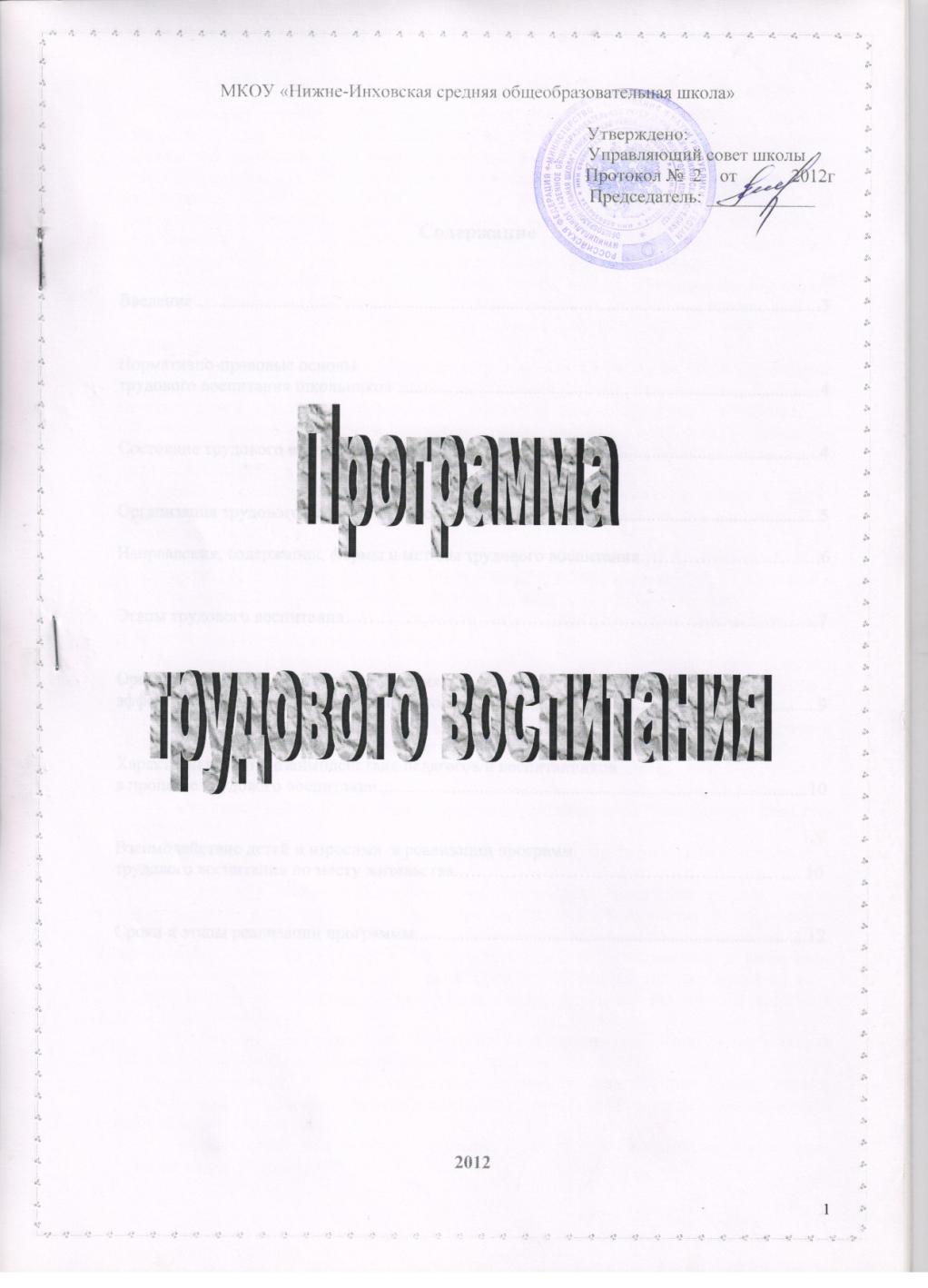 	Содержание	Введение	3Нормативно-правовые основытрудового воспитания школьников	4Состояние трудового воспитания школьников 	4Организация трудового воспитания школьников 	5Направления, содержания, формы и методы трудового воспитания	6Этапы трудового воспитания	7Организационно-педагогические условияэффективного трудового воспитания школьников	9Характерные черты взаимодействия педагогов и воспитанниковв процессе трудового воспитания	10Взаимодействие детей и взрослых в реализации программтрудового воспитания по месту жительства	10Сроки и этапы реализации программы	12ВведениеСоциально-трудовое становление личности молодого человека является одной из важнейших задач для нашего государства. Актуальность проблемы обусловлена переоценкой ценностей, существенно влияющих на процесс формирования социального опыта у молодежи. Приобщение ее к основным ценностям, нормам, традициям трудовой деятельности, сложившимся в разных сферах жизни общества, рассматривается как приоритетное направление воспитания, поскольку от позиции молодежи в общественно- политической и социально-экономической жизни, ее активности будет зависеть темп продвижения России по пути экономических и социальных преобразований.Роль трудового воспитания, несомненно, велика, так как успешное формирование личности в современной школе может осуществляться только на основе разумно организованного соединения учебно-воспитательной работы с практической трудовой деятельностью.Труд - основной источник материального и духовного богатства общества, главный критерий социального престижа человека, фундамент личностного развития. Правильно осуществляемое трудовое воспитание, непосредственное участие школьников в общественно-полезном, производительном труде является действенным фактором гражданского взросления, морального и интеллектуального формирования личности, ее физического развития.Необходимость трудового обучения и воспитания в школах отражена в трудах классиков педагогики - Я.А. Коменского, Дж. Локка, И.Г. Песталоцци, А. Дистервега, К.Д. Ушинского и др.Различные аспекты трудового воспитания исследованы П.Р. Атутовым, Н.И. Болдыревым, Н.К. Гончаровым, К.А. Ивановичем, В.А. Караковским, А.С. Макаренко, И.С. Марьенко, В.А. Сухомлинским, М.У. Пискуновым, А.А. Шибановым и др.В работах классиков труд рассматривается как одна из ведущих общечеловеческих ценностей воспитания и развития личности.Изменения, произошедшие в политических и социально-экономических условиях современного общества, несомненно, сказались на условиях организации трудового воспитания в образовательных учреждениях:произошел переход от общества с жестким политическим детерминированием к гражданскому, определяющему свободы личности, слова и др.;были внесены изменения конституционных и правовых основ в области образования;определен программно-целевой подход к социально-экономическому развитию республики;происходит дифференциация материальных и социальных условий обучающихся и их семей;ощущается влияние разрушительных социальных тенденций (кризис семьи, имущественное расслоение населения, криминализация, алкоголизм и наркомания, агрессивность молодых людей, детская безнадзорность, социальное сиротство, рост психических аномалий и отклонений в поведении детей, подростков и молодежи, ухудшение здоровья, рост числа необучающихся и неработающих молодых людей и т.д.).В системе образования России в отношении трудового воспитания выделяют следующие недостатки:фактическое отсутствие ответственности за конечные результаты воспитательной трудовой деятельности учебных заведений;недостаточное развитие механизмов вовлечения общественных организаций и родителей в процесс формирования и реализации воспитательной трудовой деятельности в системе образования;недостаточная координация действий структур, учреждений по организации трудового воспитания;отсутствие преемственности между уровнями и ступенями образования по вопросам трудового воспитания;несоответствие заявляемых целей и задач трудового воспитания тем результатам, которые достигаются в процессе их реализации.Актуальность проблемы трудового воспитания обусловили разработку программы трудового воспитания школьников, ориентированной на создание инфраструктуры воспитательного процесса на основе практического участия обучающихся в общественнополезной деятельности и совместного труда детей и взрослых в школе и по месту жительства.Нормативно-правовые основы трудового воспитания школьниковДанная программы разработана в соответствии со следующими нормативными документами:Закон Российской Федерации «Об образовании»;Закон Российской Федерации «Об основных гарантиях прав ребенка в Российской Федерации»;Закон Российской Федерации «Об основах системы профилактики безнадзорности и правонарушений несовершеннолетних»;Государственная программа «Патриотическое воспитание граждан РФ на 2006-2010 годы»;Устав МКОУ «Нижне-Инховская средняя общеобразовательная школа»;Программа развития МКОУ «Нижне-Инховская средняя общеобразовательная школа».Состояние трудового воспитания школьниковВ школе трудовое воспитание является одним из ведущих направлений -: с питательной работы, в которых успешно реализуются следующие формы воспитания:общественно-полезный труд (дежурство по школе, в классе, генеральные уборки);летняя трудовая практика;работа пришкольного учебно-опытного участка,трудоустройство в летний период.-организация трудовых десантов с целью благоустройства и озеленения территории школы и села;оказание социально-трудовой помощи ветеранам, престарелым (операция «Забота»);проведение экологических мероприятий;Осуществляется взаимодействия семьи и школы в вопросах трудового воспитания школьников.Однако в области трудового воспитания имеются следующие недостатки:отсутствие мотивации подростков и молодежи к трудовой деятельности и потребности в труде;низкое проявление инициативы и творчества в трудовой деятельности учащихся;слабая материальная база для организации трудовой деятельности;отсутствие связей между общеобразовательными учреждениями.Программы трудового воспитания школьников должна быть направлена на:необходимость обеспечения соответствия содержания и качества трудового воспитания актуальным и перспективным потребностям личности, общества и государства;повышение роли трудовой деятельности в рамках общественно-экономических отношений, формировании новых жизненных установок;интеграцию и использование потенциала семьи и школы в трудовом воспитании и социализации детей, подростков и молодежи;развитие многообразия форм трудового воспитания, обеспечивающих реализацию личностно-ориентированного подхода к личности, способствующих формированию активной жизненной позиции, умению организовывать трудовую деятельность;разработку критериев оценки качества и результативности трудового воспитания.Организация трудового воспитания школьниковЭффективная организация трудового воспитания предполагает взаимосвязь всех компонентов воспитательного процесса (целевого, содержательного, организационнодеятельностного и оценочно-результативного). Модель включает следующие компоненты: целевой, процессуальный, результативный, диагностический.Целевой компонент модели определяет задачи трудового воспитания:Формирование мотивации (потребности, интереса, чувства долга, ответственности) и позитивного эмоционально-ценностного отношения к труду.Формирование системы знаний, необходимых для выполнения трудовой деятельности, выбора профессии, социального, профессионального и жизненного самоопределения.Формирование опыта (способов) общественно-полезной, производительной деятельности; умения применять теоретические знания на практике; способности к творчеству.Для достижения поставленной цели и задач, необходимо соблюдение следующих принципов трудового воспитания:Принцип единства трудового воспитания и общего развития личности предполагает связь трудового, нравственного, интеллектуального, эстетического, физического воспитания и создание условий для саморазвития всесторонне и гармонично развитой личности.Принцип связи теории с практикой предполагает широкое и оперативное ознакомление учащихся с общественной и трудовой жизнью людей, происходящими в ней переменами; привлечение школьников к реальным жизненным отношениям, различным видам общественно-полезной деятельности.Принцип включения личности в различные виды трудовой деятельности предполагает создание условий для реализации различных способностей и задатков воспитанников.Принцип активности личности в деятельности обуславливает самостоятельность личности в привлекательных видах трудовой деятельности, развитие инициативы.Принцип взаимодействия в процессе трудовой деятельности предполагает оптимальное сочетание коллективных, групповых, индивидуальных форм организации труда.Принцип соответствия трудовой деятельности возрастным и индивидуальным особенностям личности требует выдвижение таких задач трудового воспитания, которые обеспечивали бы объективно необходимые качества для развития личности на различных возрастных этапах.Принцип связи с семьей и общественностью предполагает единство воспитательных воздействий семьи, школы и общественности.Принцип творческого характера труда предполагает развитие инициативы, самодеятельности, творчества, применения трудовых умений в новых жизненных ситуациях.В процессуальный компонент входят функции, направления, содержание, формы, методы и этапы трудового воспитания.Функции трудового воспитанияВнешние функции направлены на развитие трудовых умений и навыков, способов творческой деятельности, умений общения и взаимодействия.Внутренние функции направлены на формирование мотивов трудовой деятельности, на воспитание устойчивого интереса к трудовой деятельности определенного вида и формирование потребности в творческом труде.Направления трудового воспитания:Учебный труд школьника включает в себя труд умственный и физический. Школьными программами предусмотрен физический труд на уроках трудового обучения в учебных мастерских и на пришкольных участках. В процессе физического труда создаются условия для проявления детьми нравственных качеств, коллективизма, взаимопомощи, уважения к людям и результатам их деятельности.Общественно-полезный, результативный труд включает в себя такие виды общественно полезной деятельности, как работа по оказанию помощи инвалидам и ветеранам войны и труда, больным и престарелым; изготовление игрушек для дошкольников; создание и ремонт наглядных пособий, книг в школьной библиотеке; восстановление исторических памятников.Бытовой самообслуживающий труд направлен на удовлетворение бытовых потребностей семьи или коллектива, каждого их члена за счет личных трудовых усилий.Бытовой труд в семье включает в себя уборку постели, стирку мелких вещей личного пользования, уборку помещений от пыли, уход за животными, чистку собственных вещей и обуви, уход за цветами, покупку продуктов, починку несложных домашних приборов, создание в квартире уюта и удобств. Трудятся на приусадебных участках, оказывают помощь по хозяйству.Самообслуживающая деятельность учащихся в школе включает уборку помещений, подготовку классной комнаты к занятиям, дежурство по школе, столовой, в раздевалке, уборку мусора на прилегающей к школе территории. В процессе трудового обучения, общественно-полезного и производительного труда учащиеся следят за порядком на рабочем месте, убирают за собой после работы. Дети привлекаются к самообслуживанию и во внешкольных учреждениях, где они занимаются в студиях, секциях, кружках, а также в различных детских оздоровительных лагерях, во время работы в лагерях труда и отдыха, туристских походов, экскурсий.Производительный труд организуется руководителями школы, органами самоуправления и общественными организациями. В него входит работа в лагере труда и отдыха,, пришкольном учебно-опытном участке.Содержание трудового воспитания реализуется в учебном и воспитательном процессе.В учебном процессе трудовое воспитание находит отражение в федеральном, национально-региональном и школьном компонентах государственного образовательного стандарта.1. Федеральный компонент государственных образовательных стандартов предполагает введение в процесс обучения школьников предмета «Технология». Характерными особенностями учебного предмета «Технология» являются:практико-ориентированная направленность содержания обучения;применение знаний, полученных при изучении других образовательных областей и учебных предметов, для решения технических и технологических задач;применение полученного опыта практической деятельности для выполнения домашних трудовых обязанностей;умение взаимодействовать в процессе трудовой деятельности.Формы трудового воспитания:Школьные - уроки технологии, дежурство по классу, по школе, уборки (генеральные, класса, школы).Внешкольные - кружки, трудовые десанты, выставки декоративно-прикладного творчества, шефская деятельность, пришкольный участок, производственная бригада, труд в семье, субботники, ремонт классов и школы, реализация социально-значимых проектов в области трудового воспитания.Методы трудового воспитания:методы формирования сознания: беседы, пример, диспуты, рассказ, объяснение, разъяснение, лекция, внушение, инструктаж;методы организации деятельности и формирования опыта поведения: поручение, приучение, переключение, упражнение, педагогические требования, воспитывающая ситуация, общественное мнение;методы стимулирования: поощрение, наказание, соревнования.Этапы трудового воспитанияТрудовое воспитание школьников имеет свою возрастную специфику, задачи, соответствующие возрастным психофизиологическим особенностям школьников.этап (1-4 кл.)Цель трудового воспитания младших школьников - воспитание интереса к труду, дисциплинированности, потребности в оказании помощи; формирование трудолюбия, коллективизма. Реализации данной цели способствует решение конкретных задач воспитания:интерес к труду взрослых, разным профессиям; понимание значения трудовой деятельности;бережное отношение к результатам труда людей;положительное отношение к труду, формирование умений доводить работу до конца;соблюдение правил поведения в школе и вне ее, выполнение порученного дела;формирование умений работать в коллективе;бережное отношение к природе, желание участвовать в ее охране.Учебный труд является основным для учащихся начальных классов. На занятиях, носящих преимущественно познавательный характер, учитель совершенствует и углубляет знания, полученные учащимися на уроках труда.В педагогической практике встречаются следующие виды общественно-полезного труда учащихся начальных классов:ремонт книг;изготовление раздаточного материала, наглядных пособий, несложных дидактических игр;благоустройство школьных помещений (класс, игровая, столовая, коридоры, вестибюль и пр.), выращивание комнатных цветов, изготовление украшений к Новому году; работа на пришкольном участке, в школьном дворе.В процессе самообслуживающего труда младшие школьники участвуют в уборке классе, дежурстве по школьной столовой; следят за сохранностью мебели, помещений; контролируют внешний вид.Интерес учащихся к творческому труду стимулируется в процессе занятий объединения декоративно- прикладного творчества «Золотая рыбка»этап (5-9 кл.)Цель трудового воспитания в подростковом возрасте — это создание благоприятных педагогических условий для формирования мотивов трудовой деятельности, развитие активности подростков. Реализации данной цели способствует решение конкретных задач воспитания:углубление познавательных интересов в процессе трудовой деятельности;развитие культуры труда, ответственности за свой труд;формирование трудового опыта в применении полученных знаний для решения задач в социальной сфере класса, семьи, общества.В учебном труде при изучении основ наук, через организацию факультативных занятий, рассчитанных на углубленное изучение теоретических и политехнических основ трудовой подготовки формируется профессиональный интерес к трудовой деятельности определенного вида. Реализации принципов активности, творческого характера труда способствует организация работы кружков и секций по интересам. В процессе обучения формируется трудовая активность подростков, проявляющаяся в интересе к занятиям трудом, самостоятельности в выполнении трудовых заданий, стремлении к качественному их выполнению, к совершенствованию культуры труда.Самообслуживание и общественно-полезный труд включает в себя:уборку помещений;изготовление наглядных пособий;оказание социально-трудовой помощи инвалидам, ветеранам, престарелым;организация работы на пришкольном участке;проведение экологических мероприятий;организация КТД, проведение праздников для младших школьников.Развитию трудовых навыков способствует деятельность кружка «Деревообработка» Производительный труд реализуется через участие подростков в работе на пришкольном учебно-опытном участке; во временном трудоустройстве на период каникул.этап (10-11 кл.)Цель трудового воспитания в старшем школьном возрасте - это формирование потребности в активном творческом труде на пользу обществу.Задачи трудового воспитания старшеклассников:усвоение системы знаний о различных сферах трудовой деятельности, в том числе экономической, необходимых для выполнения трудовой роли человека;формирование умения анализировать и оценивать свою трудовую деятельность;воспитание творческого отношения к труду для решения задач в социальной сфере в классе, семье, обществе;вовлечение старшеклассников в многообразную трудовую практику.Учебный труд старшеклассников характеризуется исследовательской и поисковой активностью. Главная цель исследовательского обучения - формирование у учащегося готовности и способности самостоятельно, творчески осваивать и перестраивать новые способы деятельности в любой сфере человеческой культуры. В исследовательском обучении выделяют такие виды деятельности, как проектирование и исследование.Принципиальное методическое и педагогическое значение в трудовом воспитании старшеклассников имеют межпредметные связи, которые позволяют объединить усилия учителей в получении учащимися различных учебных знаний и использование этих знаний в практической трудовой деятельности.Для организации трудового воспитания школьников характерна интеграция бщественно-полезного, производительного труда и самообслуживания, которые реализуются через следующие формы:работа производственной бригады;работа в лагере труда и отдыха;организация социально-значимых проектов в области трудового воспитания;-трудовые десанты с целью благоустройства села;организация волонтерской деятельности;работа по восстановлению памятников и мемориалов;проведение экологических мероприятий.Результатом трудового воспитания является трудовая воспитанность, которая рассматривается как устойчивая готовность к социально-мотивированному выполнению личностью своих учебных и общественно-трудовых обязанностей в совместной деятельности.Компоненты трудовой готовности:Мотивационный - система мотивов трудовой деятельности, интерес к труду, способность к выполнению деятельности определенного рода; способность к взаимодействию в труде.Содержательный - совокупность базовых знаний, умений и навыков в области труда.Оценочный - самоанализ, самооценка, самокоррекция.Исходя, из компонентов трудовой готовности выделяется диагностический компонент. Основу диагностического компонента составляют уровни и критерии трудовой воспитанности.Критерии трудовой воспитанности.В мотивационном компоненте:потребность в труде, ответственное отношение к труду, учебе, людям, коллективу;активность личности в определении будущей трудовой деятельности;В содержательном компоненте:способность выполнять деятельность определенного рода;умение выполнять задания по всем направлениям трудового воспитания;способность проявлять творчество и самостоятельность.В оценочном компоненте:способность к самоанализу трудовой деятельности;способность к самооценке;оценка воспитанника учителями и сверстниками.Уровни трудовой готовности:Низкий уровень - отрицательное отношение к труду или положительное отношение к труду выражается «на словах» («знаемые мотивы»); отсутствие должного понимания его общественной и личностной значимости; практического опыта, технического кругозора, ориентации на практику;Средний уровень - интерес к трудовой деятельности определенного рода носит неустойчивый характер, трудовая активность проявляется в делах, которые непосредственно интересны и не требуют особых волевых усилий;Высокий уровень - устойчивое желание заниматься каким-либо конкретным видом деятельности, подкрепленное практическим опытом и умениями в сфере общественнополезного, производительного труда, отношение к труду основано на потребности в трудовом образе жизни, сознательном выборе профессии; сформированы творческие умения и опыт реального производительного труда.Организационно-педагогические условия эффективного трудового воспитания школьниковУсловие - это обстоятельство, от которого что-нибудь зависит; обстановка, в которой осуществляется что-нибудь. Условия разделяют на два крупных блока: внешние и внутренние.Таким образом, организационно-педагогические условия трудового воспитания школьников формируют конкретную среду, обстановку, обстоятельства места, времени и действия; они достаточно подвижны и изменчивы, поэтому их можно не только учитывать, но и конструировать.Вследствие этого, совершенствование системы трудового воспитания школьников может обеспечить создание следующих организационно-педагогических условий:вовлечение школьников в выполнение разнообразных и усложняющихся видов трудовой деятельности; побуждение школьников к проявлению творческой активности;осуществление дифференцированного подхода к учащимся в процессе поэтапного формирования у них трудолюбия, ответственного отношения к труду с учетом их возрастных и индивидуальных особенностей;создание системы интересных мероприятий с привлечением всех субъектовобразовательного комплекса:	учащихся	всех	возрастов,	педагогов,	родителей,трехпоколенных семей, мастеров-ремесленников и т.д.;использование воспитательных возможностей семьи (ценности, традиции, интересы, кр\т общения; возможности семьи, в том числе материальные и хозяйственно-бытовые;9количество членов семьи, особенно детей; трудовая и профессиональная занятость и статус родителей — их образование и уровень культуры и т.д.), организация тесного сотрудничества школы с семьей и другими социальными институтами воспитания, функционирующими в микрорайоне образовательного учреждения;повышение уровня теоретической, методической, практической готовности учителей к осуществлению трудового обучения и воспитания школьников;оптимальное сочетание трудового воспитания с нравственным, умственным, экономическим, экологическим, эстетическим, физическим и правовым воспитанием учащихся.Характерные черты взаимодействия педагогов и воспитанников в процессе трудового воспитанияСовместная работа педагога и детей предполагает диалогическое взаимодействие, где каждый участник вступает в сферу ценностных отношений, выражая свои отношенияи,	одновременно, осмысливая другие.В диалогическом взаимодействии ребенок, высказывая свое мнение, суждение, оценку, раскрывает своё «Я» для партнера-педагога. Совместная деятельность в рамках «диалога» педагога и воспитанника в трудовой деятельности, инициирует творчество, становится истоком фантазии детей и интересных замыслов группы.В совместной трудовой деятельности каждому участнику предоставляется право на свободный выбор. Оно проявляется в свободном высказывании своего мнения, выдвижении индивидуальных суждений, в том, что каждый может внести предложение по организации трудового дела и дать оценку протекающему делу, заявить о своем желании исполнять что-либо, совершать необходимое в особой индивидуальной форме.На протяжении всего хода совместной трудовой деятельности педагог и дети вынуждены решать жизненные проблемы, что способствует самостоятельности инициативы и трудолюбию.Взаимодействие детей и взрослых в реализации программ трудового воспитания по месту жительстваВ соответствии с планом модернизации российского образования на старшей ступени общеобразовательной школы предусматривается профильное обучение, задача которого - создание в старших классах общеобразовательной школы системы специализированной подготовки, ориентированной на индивидуализацию обучения и социализацию обучающихся с учётом реальных потребностей рынка труда. Особое значение в Концепции профильного обучения отведено предпрофильной подготовке учащихся. Целью предпрофильной подготовки должно стать формирование у школьников реалистического самовосприятия и уровня притязаний, раскрытие и развитие способностей, воспитание трудовой мотивации, содействие принятию школьниками обоснованного решения о выборе направления дальнейшего обучения. Необходима специальная разработка мероприятий предпрофильной подготовки и воспитания трудовой мотивации. Такими мероприятиями могут стать специальные занятия по профессиональной ориентации учащихся, групповая психологическая диагностика, индивидуальное профессиональное консультирование, организация экскурсий на трудовые предприятия и в учреждения профессионального образования, организация различных конкурсов, призванных активизировать осознанный интерес старшеклассников к профессиональному труду.Формирование трудовой мотивации не возможно без «пробы сил» молодёжи, без погружения в процесс трудовой деятельности, поэтому актуальным становится содействие занятости путём организации специальных рабочих мест для подростков и молодёжи. В числе перспективных направлений, обеспечивающих повышение устойчивости положения в развитие молодежи - содействие общеобразовательной и профессиональной подготовке молодежи к труду; содействие трудовой занятости молодежи.Основные направления и формы работы в реализации программ трудового воспитания по месту жительства:Информирование (учащихся, их родителей, педагогов) о мире профессий в целом в основах профессионального выбора:общие знания о подразделении мира профессий по предмету и целям труда, орудиям производства;информация об отдельных профессиях или группах профессий; о требованиях профессии человеку и профессионально важных качествах;информирование об основах выбора профессии, в соответствии с интересами, склонностями, способностями каждого человека, об ошибках в выборе профессии.знакомство с социально-экономическими потребностями общества, перспективами развития местного рынка труда, и потребностями предприятий в трудовых ресурсах.инф ормация о системе образования в России и путях получения профессий.Повышение уровня профессиональной зрелости учащихся:содействие в изучении личностных качеств учащихся, их возможностей заниматься гзоранной деятельностью.развитие способности сделать профессиональный выбор, используя при этом собственные ресурсы и имеющуюся информацию;формирование адекватного «образа Я», активизация процесса самопознания;приобретение умений, необходимых в выборе профессий; развитие умений принимать решения.Формирование личного профессионального плана учащейся молодёжи:диагностика способностей и наличия интересов и склонностей учащихся к определённым видам профессиональной деятельности;развитие умения реалистично планировать свою профессиональную жизнь;индивидуальная помощь учащимся, имеющим серьёзные затруднения в выборе лрофессионального пути.Содействие молодёжи в выборе образовательного и профессионального пути, содействие занятости.знакомство с профессиональными образовательными учреждениями региона;знакомство с многообразием предприятий местного региона;организация ярмарок трудовых вакансий для подростков и молодёжи по месту жительства.Мониторинг профессиональных планов, жизненных планов выпускников и их г:товности к выбору профессионального пути.Создание условий осознания учащимися собственных жизненных ценностей;Активизация процесса профессионального самоопределения;Уменьшение социальной уязвимости лиц с ограниченными возможностями.содействие созданию рабочих мест для молодых инвалидов;создание системы целевой профориентационной работы с инвалидами, оказание им помощи в планировании карьеры.Экскурсии на предприятия города, поселка.Цели: Знакомство учащихся с особенностями местного рынка труда, особенностями трудового процесса на предприятиях различного профиля. Создание условия для более глубокого изучения учащимися содержания и условий труда в различных профессиях. Развитие способностей учащихся к совершению осознанного профессионального выбора, содействие трудовому воспитанию.Экскурсии в учреждения профессионального образования города.Цели:	Содействие развитию связей между средними и профессиональнымиобразовательными учреждениями города в целях обеспечения преемственности между общим и профессиональным образованием. Организованное знакомство учащихся11старших классов с особенностями местных учреждений профессионального образования. Активизация процесса профессионального самоопределения.Смотр - конкурс наглядной агитации «Куда пойти учиться»Цель: Углублённое знакомство учащихся школ с образовательными заведениями города, района. Активизация выработки профессионального плана выпускниками школ.Выступления на родительских собраниях по проблемам профессиональной ориентации молодёжи.Цель: Повышение уровня психологической компетенции родителей, обеспечение их информацией об основах выбора профессии, в соответствии с интересами, склонностями, способностями каждого человека, о потребностях рынка труда в регионе.Активизация процесса профессионального самоопределения учащихся и содействие трудовому воспитанию.Профориентационно-диагностические занятия с учащимися старших классов.Активизирующая групповая диагностика профессиональных намерений и жизненных планов учащихся выпускных классов.Индивидуальные профориентационные консультации. Компьютерная диагностика.Муниципальные конкурсы профессиограмм.Социально-психологический тренинг профессионального самоопределения «Секреты выбора профессии».Большую роль в трудовом воспитании по месту жительства могут играть возрождение и распространение практики трудовых отрядов и производственных бригад учащихся. Трудовой отряд создается в целях трудового воспитания несовершеннолетних граждан.Деятельность Трудового отряда направлена на решение следующих задач:трудовое воспитание несовершеннолетних граждан трудоспособного возраста в свободное от учебы время;благоустройство и озеленение школы и села.Сроки и этапы реализации КонцепцииНа первом этапе реализации программы (2012-2013 годы) предусмотрено проведение работ, связанных с разработкой моделей трудового воспитания по отдельным направлениям деятельности, их апробацией.На втором этапе (2013-2015 годы) приоритет отдается осуществлению мероприятий, которые предполагают создание инфраструктуры воспитательного процесса на основе практического участия обучающихся в полезной деятельности и совместного труда детей и взрослых в школе и по месту жительства, направленной на решение задач развития системы образования. Второй этап нацелен на обеспечение перехода в режим стабильного эффективного функционирования трудового воспитания.На третьем этапе (2016 год) предусмотрена реализация мероприятий, направленных в основном на внедрение и распространение результатов, полученных на предыдущих этапах.На каждом из этапов планируется изменение показателей, характеризующих ход реализации Программы по годам, и влияние программных мероприятий на состояние краевой системы трудового воспитания.